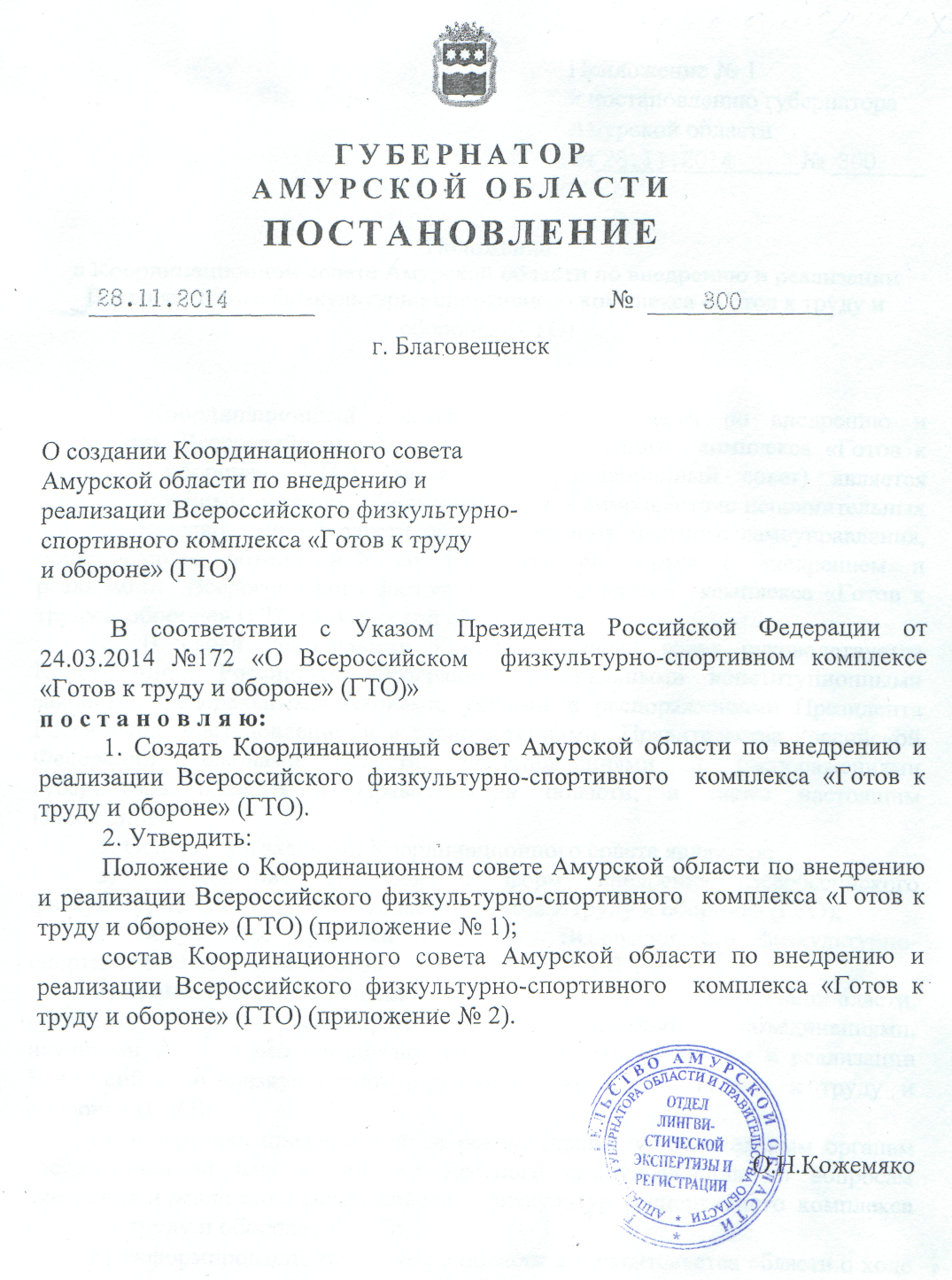 Приложение № 1к постановлению губернатораАмурской областиот 28.11.2014.         № 300Положениео Координационном совете Амурской области по внедрению и реализации Всероссийского физкультурно-спортивного комплекса «Готов к труду иобороне» (ГТО)Координационный       совет   Амурской   области   по   внедрению   и реализации Всероссийского физкультурно-спортивного    комплекса «Готов к
труду   и   обороне»   (ГТО)   (далее         Координационный   совет)   является координационным органом, обеспечивающим взаимодействие исполнительных органов государственной власти области, органов местного самоуправления, общественных   объединений   по   вопросам,    связанным   с   внедрением    и реализаций   Всероссийского физкультурно-спортивного   комплекса «Готов к труду и обороне» (ГТО) в Амурской области.В   своей   деятельности   Координационный   совет   руководствуется Конституцией   Российской   Федерации,   федеральными   конституционными законами,  федеральными законами, указами и распоряжениями Президента Российской, постановлениями и распоряжениями   Правительства Российской Федерации,     законами     области,     постановлениями     и     распоряжениями губернатора    области    и    Правительства    области,    а    также    настоящим Положением.3.	Основными задачами Координационного совета являются:а)	определение     способов     и     форм     внедрения  Всероссийского физкультурно-спортивного комплекса «Готов к труду и обороне» (ГТО);б)	обсуждение   практики   реализации   Всероссийского   физкультурно-спортивного комплекса «Готов к труду и обороне» (ГТО);в)	взаимодействие с исполнительными органами государственной власти,
органами    местного    самоуправления,    общественными        объединениями, научными и    другими организациями по вопросам внедрения и реализации Всероссийского   физкультурно-спортивного     комплекса  «Готов  к  труду  и обороне» (ГТО);г)	подготовка предложений   и рекомендаций исполнительным органам
государственной   власти,   органам   местного   самоуправления   по   вопросам внедрения и реализации Всероссийского физкультурно-спортивного комплекса «Готов к труду и обороне» (ГТО);д)	информирование губернатора области и Правительства области о ходе
внедрения и реализации в Амурской области Всероссийского физкультурно-
спортивного комплекса «Готов к труду и обороне» (ГТО).4.	Координационный совет    для решения возложенных на него задач
имеет право:а)	запрашивать   и   получать   в   установленном   порядке   от   органов государственной   власти,   органов   местного   самоуправления,   общественных объединений,  научных и    других организаций,  а также должностных лиц необходимые     материалы     по     вопросам,     отнесенным     к     компетенции Координационного совета;б)	приглашать   на  свои  заседания   и   заслушивать  должностных   лиц органов     государственной     власти,     органов     местного     самоуправления, представителей общественных объединений, научных и других организаций по вопросам,     связанным     с     внедрением     и     реализацией     Всероссийского физкультурно-спортивного комплекса «Готов к труду и обороне» (ГТО);в)	привлекать в установленном    порядке к работе Координационного
совета специалистов, создавать рабочие комиссии для   подготовки и решения
вопросов, рассматриваемых на заседаниях Координационного совета.5.	Координационный    совет    формируется    в    составе    председателя Координационного  совета,  заместителя  председателя,  секретаря     и  членов Координационного   совета.    Члены   Координационного    совета   принимают участие в его работе на общественных началах.6.	Председатель     Координационного     совета     организует     работу Координационного совета и ведет его заседание. В отсутствие председателя Координационного    совета    заседание    ведет    заместитель    по    поручению председателя Координационного совета.7.	Подготовку и организацию проведения заседаний Координационного
совета, а также решение текущих вопросов деятельности Координационного
совета осуществляет секретарь Координационного совета.8.	Заседание     Координационного     совета     проводится     по     мере необходимости, но не реже 1 раза в полугодие. Заседание Координационного совета является правомочным, если на нем присутствует более половины его состава.9.	Координационный    совет    осуществляет    свою    деятельность    в соответствии с планом работы, который ежегодно принимается на заседании
Координационного совета и утверждается его председателем.10.	Решения    Координационного    совета    принимаются        простым большинством       голосов       присутствующих       на       заседании       членов Координационного   совета   путем   открытого   голосования   и   оформляются протоколом, который подписывается председателем Координационного совета (председательствующим на заседании Координационного совета) и доводятся до сведения членов Координационного совета. В случае равенства голосов голос   председателя   Координационного   совета   (председательствующего   на заседании Координационного совета) является решающим.11.	Организационно-техническое	обеспечение       деятельности
Координационного совета осуществляет министерство по физической культуре
и спорту области.Приложение № 2к постановлению губернатораАмурской областиот 28.11.2014	№ 300СоставКоординационного совета Амурской области по внедрению и реализации Всероссийского физкультурно-спортивного комплекса «Готов к труду иобороне» (ГТО)Палатов Валерий Иванович	- заместитель председателя ПравительстваАмурской	области	(председательКоординационного совета)Гуменюк Олег Владимирович	- министр по физической культуре и спортуАмурской	области	(заместительпредседателя Координационного совета)Безматерных Елена Сергеевна	-    консультант    отдела    организационнойработы и территориального развития министерства по физической культуре и спорту Амурской области (секретарь Координационного совета)Боржко Александр Владимирович   -   председатель   Регионального   отделенияДОСААФ России Амурской области (по согласованию)Гергардт Юлия Николаевна              -   консультант   по	молодежной   политике	министерства	внутренней              и                                             информационной	 политики Амурской  областиКондратюк Сергей Анатольевич     -   заместитель   Председателя   Федерациипрофсоюзов Амурской области (по согласованию)Кочегаров Сергей Дмитриевич         - директор государственного автономногообразовательного	учреждениядополнительного образования детей Амурская областная детско-юношеская спортивная школаЛобанов Евгений Иванович  	-    заместитель    министра	начальникфизкультурно-спортивного	отделаминистерства по физической культуре и спорту Амурской областиМоногарова Людмила Ивановна	- начальник        отдела    организациимедицинской помощи женщинам и детям министерства здравоохранения Амурской областиРепина Любовь Николаевна		-   заместитель   министра   образования   и науки Амурской областиСтепанюк Семен Александрович      -  представитель Союза промышленников,предпринимателей и работодателей Амурской области (по согласованию)Харченко Анна Анатольевна		- заместитель       министра       финансов Амурской областиЦыбулин Сергей Владимирович       - генеральный   директор государственногоавтономного учреждения Амурской области «Областной центр развития спорта»